融创中国2020届校园招聘火热招募中 “你若快速成长，融创必有美好未来“—孙宏斌融创中国融创中国控股有限公司（01918.HK）是香港联交所主板上市企业。公司成立于2003年，以“至臻，致远”为品牌理念，致力于通过高品质的产品与服务，整合高端居住、文旅、文化、商业配套等资源，为中国家庭提供美好生活的完整解决方案。经过16年稳健发展，融创中国已确立行业竞争优势，成为受到客户高度认可的中国家庭美好生活整合服务商。融创中国坚持地产核心主业，围绕“地产+”全面布局，业务覆盖中高端住宅开发、产业地产、商业地产、物业服务、文化旅游、酒店、影视内容制作发行、影视拍摄服务等。融创中国下设作为“中国高端精品生活创领者”的融创地产，作为“品质生活服务专家”的融创服务，作为“中国家庭欢乐供应商”的融创文旅，以及致力于成为“美好文化创造者”的融创文化四大战略板块。截至2018年底，融创地产已经进入了全国96座一线、二线及强三线城市。2018年，融创中国实现销售金额 4608.3亿元，位列全国房企销售额排名第四位。创想家计划融创将“创想家“定位为战略性人才储备，培养融创未来中高层管理者及融创事业接班人。“创想家计划”正式创立于2013年，经过六年深耕，精心打造，现已形成“创想家”、“传奇”、“融誉生”、“欢跃生”、“乐创生”等校园招聘品牌。创想家定位为融创地产集团非营销体系，培养有理想、有担当、满怀激情、能持续学习、坚韧拼搏、具有团队精神的融创未来的中高层管理者和高级技术专家。【招聘岗位】运营管理、研发设计、工程管理、成本招采、投资发展、法律事务、财务融资、人力行政、战略投资、风险管控、资本管理、客户关系、信息管理、市场客研、品牌管理传奇 融创被誉为房地产营销专业的黄埔军校，传奇计划甄选对营销有热情、有高目标且能够持续突破挑战的人，培养他们成为未来地产行业营销领域的顶尖人才。【招聘岗位】营销传奇（市场、销售、销管、 策划、渠道）融誉生定位融创物业服务、房修服务领域未来中高层管理者和高级技术专家。甄选高素质、高能力、高认同感的具有融创范儿的未来管理人才。【招聘岗位】经营服务、市场拓展、项目管理、前期案场、工程管理、人力行政、法律事务、财务管理、采购管理、品牌客研、信息管理欢跃生通过跨体系、跨业态的交叉轮岗和定制化路径培养，输出文旅行业中高层管理者及多元综合业态管理人才。在欢乐中实现职业成长和能力跃升，成为极具感染力的欢乐场景创造者。【招聘岗位】市场营销、招商营运、产品研策、品牌管理、酒店管理、销售管理、运营品质、工程设备、演艺管理、人力行政、法律事务、财务管理、成本招采、信息管理乐创生中国文化产业的未来之星。乐创生计划覆盖文化内容制作及投资、互联网电视及互联网技术、文化及影视产业运营三大方向，是公司各层级管理者和技术骨干的重要来源。【招聘岗位】内容投资、影视制作、开发测试、渠道运营、游戏策划、产品经理、市场营销、动画制作、人力行政、法律事务、财务及审计、产业园运营全方位培养发展路径我们对创想家们的培养划分培养期、提升期、加速期、成长期四大阶段，全方位跟进发展成长。在工作实践中我们安排创想家们担任富有挑战性的工作，辅以多元业务分享、高管面对面以及多彩的活动；并为创想家们安排部门负责人担任职业发展导师、业务骨干担任一对一带教师傅，在社会认知、职业生涯、文化融入、业务能力、日常生活等方面进行走心的辅导和帮助，360°营造文化氛围、学习氛围、专业氛围、职业习惯氛围等，支持创想家们全面快速成长。不设“天花板”的薪酬每一位优秀员工都是企业最重要的财富。融创通过构建全面薪酬体系，为员工提供具有竞争力的薪酬水平。在融创，员工的薪酬不设置“天花板”，增长速度取决于个人绩效及公司发展。年总现金收入＝固定薪酬+月绩效奖+年终奖+超额业绩奖。福利=提供两年住宿（或提供两年住房补贴）+交通补贴+通讯补贴+节日礼金等。招聘流程全解锁（一）网申 通过融创中国官方招聘网站（http://campus.sunac.com.cn/）校园招聘页面或“融创校园招聘”（ID：sunac_hr）公众号关注您感兴趣的职位，并在线投递简历。（二）测评 完成线上申请后，必须继续完成在线测评，才视为投递成功。（三）面试 分为初试、复试、终试三个环节，具体安排通过电话、短信或邮件通知。（四）录用 终试结束后，电话通知录用结果，并以邮件形式发放offer。（五）签约 根据院校发放就业协议时间通过电话通知签订事宜。咨询窗口：【邮箱】 campus@sunac.com.cn【微信】“融创校园招聘”（ID：sunac_hr）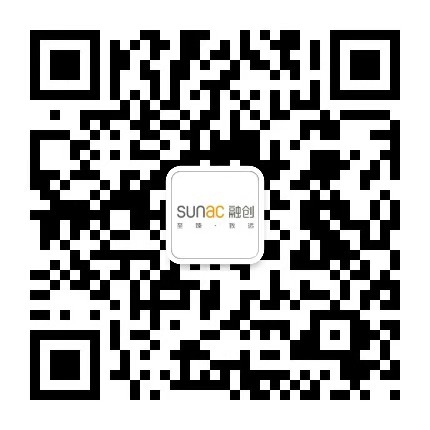 